Трудова діяльність:Б і о г р а ф і ч н а   д о в і д к аРищукЄвген  МиколайовичБ і о г р а ф і ч н а   д о в і д к аРищукЄвген  Миколайович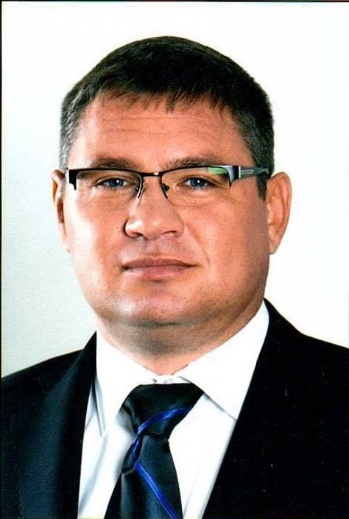 ПрацюєВ.о. заступника голови Херсонської обласної державної адміністрації;Директором Департаменту інвестиційної, туристично-курортної діяльності та промислової                  політики обласної державної адміністрації  В.о. заступника голови Херсонської обласної державної адміністрації;Директором Департаменту інвестиційної, туристично-курортної діяльності та промислової                  політики обласної державної адміністрації  ГромадянствоГромадянин УкраїниГромадянин УкраїниЧисло, місяць і рікнародження        12  квітня  1977 року12  квітня  1977 рокуМісце народження                      Україна, Херсонська область, Новотроїцький район, смт СивашськеУкраїна, Херсонська область, Новотроїцький район, смт СивашськеОсвіта       повна вища, 1998 рік, Херсонський державний аграрний університет, агрономія, вчений агрономповна вища, 1998 рік, Херсонський державний аграрний університет, агрономія, вчений агрономНауковий ступінь,вчене званнякандидат сільськогосподарських науккандидат сільськогосподарських наукВолодіння мовамиукраїнською, російською – вільно, англійською – читає і перекладає зі словником українською, російською – вільно, англійською – читає і перекладає зі словником Нагороди, почеснізванняне має не має Прийняття Присяги    державного службовця25.04.201625.04.2016Ранг державногослужбовцяКатегорія посадидержавної служби6 ранг (01.05.2016)«Б»6 ранг (01.05.2016)«Б»Загальний стаж роботи 21 рік 3 місяці21 рік 3 місяціСтаж державноїслужби 25.04.201625.04.2016Стягненняне маєне має	01.1999 – 10.1999агроном Херсонського державного підприємства «Вишнел 	05.2000 – 10.2002директор ЧПКФ «Южспецагро»  11.2002 – 04.2003генеральний директор ТОВ «Агроконтакт», 04.2003 – 04.2007науковий співробітник лабораторії зрошувального землеробства Інституту південного овочівництва і баштанцтва   04.2007 – 11.2008директор Херсонського обласного державного проектно –технічного центру охорони родючості грунтів і якості продукції Міністерства аграрної політики України  01.2009 – 11.2009комерційний директор ТОВ «Таврійська ресурсна компанія» 12.2009 – 03.2016директор ТОВ «Укравіт»  04.2016 – 07.2016радник (патронатна служба) Херсонської обласної державної адміністрації  07.2016 – по т. ч.директор Департаменту інвестиційної, туристично – курортної діяльності та промислової політики Херсонської обласної державної адміністрації 